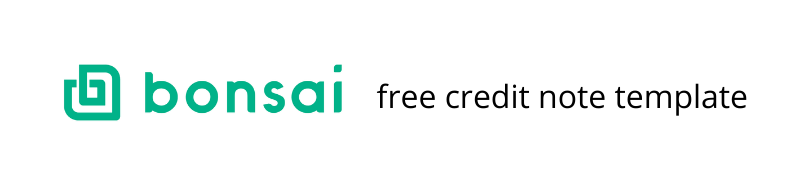 CREDIT NOTECREDIT NOTENumber:John DoeJohn DoeJohn DoeJohn Doejohn.doe@emai.comjohn.doe@emai.comjohn.doe@emai.comjohn.doe@emai.com123.456.7890123.456.7890123.456.7890123.456.7890To:Client NameDate:DescriptionQuantityPriceAmountTotalCredit AdviceCredit AdviceCredit AdviceCredit AdvicePlease deduct this credit from your next payment.Please deduct this credit from your next payment.Send automated credit note templates using Bonsai.Send automated credit note templates using Bonsai.Send automated credit note templates using Bonsai.Send automated credit note templates using Bonsai.